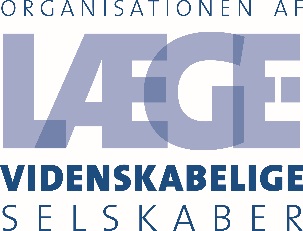 REFERATLVS bestyrelsesmødeTid: 10. maj 2017 kl. 17 – 20.00Sted: Hotel Park Inn, Engvej 171, 2300 København SDeltagere: Henrik Ullum, Susanne Axelsen, Jens Hillingsø, Thomas Andersen Schmidt, Ole Nørregaard, Bente Malling, Lars Østergaard, Roar Maagaard, Søren Overgaard, Jeanett BauerAfbud: Christian Gerdes Desuden deltog: Marie Pinholt Krabbe, sekretariatet (ref.), Tommy Østerlund, sekretariatet. 1. Godkendelse af dagsordenPunkter vedrørende Sundhedsplatformen og akutmedicin blev tilføjet. Refereret under Evt. 2. Godkendelse af referatGodkendtBilag: Udkast til referat fra bestyrelsesmøde 5. april 20173. Personlig medicinBaggrund:LVS er repræsenteret i bestyrelsen for den nationale satsning for personlig medicin og har udpeget formand Henrik Ullum. Bestyrelsen har holdt sit første møde, og Henrik Ullum orienterer derfra. Indstilling:Til orientering og drøftelse. Beslutning:Henrik Ullum refererede fra det første møde i bestyrelsen for den nationale satsning for personlig medicin. Direktør er Gert Sørensen, tidligere Aarhus Universitetshospital. Man har udvidet den oprindelige bestyrelse på 17 medlemmer med 1 medlem mere, sådan at der nu er 4 dekaner fra de sundhedsvidenskabelige fakulteter i bestyrelsen. Posterne fra regionerne er besat med topfolk. Der bliver nedsat underudvalg inden for internationale forhold, forskning, etik samt patient- og brugerinddragelse. Søren Brunak, Københavns Universitet, er formand for forskningsudvalget.  Der er fortsat en drøftelse af, hvilke udvalg, der vil blive brug for, og der var generelt en god dialog under mødet. Hvad angår etikudvalget var der også en drøftelse af, hvilken slags etikere, der skal inddrages. Under alle omstændigheder vurderes det vigtigt med etisk følgeforskning. 4. Ressortområde Kliniske RetningslinjerBaggrund:Sundhedsstyrelsen har nedsat et rådgivende udvalg for NKR. LVS er repræsenteret ved 3 personer plus 3 navngivne suppleanter. LVS har udpeget: Christian Gerdes (suppleant: Jens Hillingsø), Jeanett Bauer (suppleant: Søren Overgaard) og Roar Maagaard (suppleant: Marie P. Krabbe) fra ressortområdet. Det Rådgivende Udvalg holder første møde den 8. maj. Deltagerne orienterer fra mødet og lægger op til LVS’ videre strategi for deltagelse i udvalget. Indstilling:Til orientering, drøftelse og beslutning.Beslutning:Jeanett Bauer refererede. Det Rådgivende Udvalg har holdt første møde. Det var en lidt famlende proces, hvor det var tydeligt, at der er brug for en klarere beskrivelse af processen for både ansøgerne og det rådgivende udvalg. Der var dog en god dialog på mødet, og der forventes, at næste ansøgningsrunde bliver mere stringent. Det var heller ikke helt klart, hvordan GRADE-kurserne kommer i spil i forhold til bl.a. selskaberne. Det bliver derfor et vigtigt punkt at følge op på for LVS. Der var i udvalget divergerende holdninger til spørgsmålet om, hvordan de nye NKR’er skal forankres. LVS finder klart, at det er en fordel, at en NKR er forankret i et solidt fagligt miljø, og her er selskaberne helt oplagte. Det giver bedre betingelser for implementering af indholdet i en given NKR. Bilag: Dagsorden for Det Rådgivende UdvalgKommissorium Det Rådgivende UdvalgAnsøgere NKR-puljeIndkomne puljeansøgningerEmnenotat5. Ressortområde Folkemøde Bornholm 2017Baggrund:Sekretariat og formand orienterer om status for planlægningen af LVS’ deltagelse i Folkemødet 2017.Nyt er blandt andet, at en af de andre deltagere i Det Fælles Sundhedstelt har inviteret LVS til at være medarrangør af deres debat, som foregår lørdag omkring klokken 12. Indstilling:Til orientering og drøftelse. Beslutning:Tommy Østerlund orienterede. Herunder at LVS nu også deltager i en debat, som Danske Fodterapeuter står for, som omhandler ulighed i sundhed og svage patientgruppers muligheder for at få relevant behandling hos autoriserede behandlere. Tommy Østerlund laver i lighed med sidste år en oversigt over debatter, som bestyrelsens medlemmer kan deltage i med en LVS-kasket på. Marie P. Krabbe tilføjer stikord til LVS-synspunkter, hvor relevant. LVS har mulighed for at invitere til netværksarrangementet torsdag aften. Marie P. Krabbe sender invitationer ud til relevante interessenter. Det blev besluttet, at der ikke skal holdes et egentligt bestyrelsesmøde i forbindelse med folkemødet, men at aftnerne skal bruges på erfaringsopsamling fra dagens arrangementer og fri debat af emner med relevans for LVS og medlemsselskaberne. Sekretariatet samler op. Bilag:LVS-plan Folkemødet 17Dine sundhedsdata er i spilEr du glad for dit sundhedsvæsen?6. Ressortområdet Vælg KlogtBaggrund:Formand, næstformand og sekretariat har 4. maj holdt møde om planlægningen af LVS’ arbejde med Vælg Klogt. Da næstformanden er klinisk arbejdende læge og formanden ikke er, skønnes det hensigtsmæssigt, at den lægefaglige ledelse af Vælg Klogt-projektet placeres hos næstformanden med reference til bestyrelsen.Sekretariatet har som opfølgning på bestyrelsesmøde i april sendt en forespørgsel til selskaberne inklusive en opsummering af baggrunden for LVS’ involvering i emnet. Der er spurgt som følger: Har I drøftet noget, der minder om Vælg Klogt i jeres selskaber – altså en systematisk tilgang til at vurdere både nye og gamle procedurer og behandlinger mv. i forhold til den værdi, de har for jeres lægelige arbejde og for patienten? Altså en form for statusopgørelse eller ”forårsrengøring”? Hvad tænker I om det?Har I erfaringer med eller holdninger til ”defensive medicine” og overdiagnostik, som det er omtalt i dagens indlæg i Altinget.dk?Er læger mere pressede end tidligere – fra patienter og/eller politisk hold – til at udføre tests, procedurer osv., som måske lægeligt set ikke er nødvendige eller anbefalelsesværdige? Er der evt. andre mekanismer i spil også i forhold til anvendelse af  tests, procedurer osv. som bliver brugt mere end de egentlig burde?Hvilke råd vil I give LVS i forhold til en dansk Vælg Klogt-model? Hvad er vigtigt for jer som selskaber i den forbindelse? Hvordan skal en sådan model være for at være en drivkraft for lægefaglig indflydelse?Andet?Der er desuden udsendt en reminder, sådan at LVS kan få flere besvarelser fra selskaberne. Formandskabet og sekretariatet orienterer og lægger op til drøftelse. Indstilling:Til orientering og drøftelse. Beslutning:Susanne Axelsen orienterede og bad om input til mødet med Danske Patienter 18. maj. Af de ret få besvarelser der er kommet fra selskaberne er en gennemgående pointe patientinddragelse, hvilket passer rigtig godt ind i samarbejdet med Danske Patienter. Der var enighed om, at en arbejdsmodel, hvor læger og patienter mødes og sammen diskuterer et behandlingsområde og identificerer procedurer, behandlingstilbud mv., som ikke giver nogen værdi for patienten og for behandlingsforløbet, er en farbar vej for at få et resultat, som også kan leve efterfølgende. Succeskriteriet er, at læger og patienter arbejder sammen om et produkt, der er til patientens bedste. Bilag:Vælg Klogt Initiativet ny statusVælg Klogt Initiativet besvarelser fra selskaberne7. Orientering om verserende høringerBaggrund:LVS har udsendt følgende til selskaberne for eventuelle kommentarer:Høring over ændring af bekendtgørelse om sikkerhed i forbindelse med bloddonation (Sundhedsministeriet, deadline 1. juni 2017)Udkast til nationale mål om antibiotika til mennesker (Sundhedsministeriet, deadline 9. maj)Høring over bekendtgørelse om manipulationsbehandling af rygsøjlen, bekendtgørelse om kiropraktorvirksomhed og bekendtgørelse om en brancheadministreret registreringsordning for alternative behandlere (Sundhedsstyrelsen, deadline 15. maj)Kommentar: Ændringerne er vedtaget på trods af faglige protester læger, kiropraktorer mv. Der er her tale om bl.a. fastlæggelse af faglige krav til alternative behandlere, der skal udføre de pågældende behandlinger. Lægeforeningen har lagt eventuelle kommentarer op til LVS, da der er tale om et strikte lægefagligt område i denne høring. Sekretariatet orienterer om status for tilbagemeldinger samt modtager eventuelle input fra bestyrelsen. Indstilling:Til orientering og drøftelse. Beslutning:Marie P. Krabbe orienterede. Det blev besluttet, at Søren Østergaard og Marie P. Krabbe udarbejder høringssvar i fællesskab vedrørende manipulationsbehandling. Lars Østergaard har fremsendt en kommentar vedrørende høring om nationale mål for antibiotikabehandling, som vil indgå i høringssvaret. Bilag:Høringsbrev bloddonationUdkast til ændring af bekendtgørelse om sikkerhed i forbindelse med bloddonationHøringsbrev antibiotikaUdkast til nationale mål antibiotikaHøringsbrev manipulationsbehandlingUdkast til ændring af bekendtgørelse vedrørende alternative behandlere8. LVS’ strategiarbejdeBaggrund:Sekretariatet har arbejdet videre med strategiarbejdet efter beslutningerne på bestyrelsesmøde i april. Beslutningerne angående strategiarbejdet er opsummeret i et arbejdspapir, som har været udsendt til kommentering. Sekretariatet har ikke modtaget kommentarer til dette, men modtager fortsat gerne input fra bestyrelsen. Til drøftelse på nærværende bestyrelsesmødet vedlægges en opdateret beskrivelse af ressortområdet Sundhedsdata & Kliniske Kvalitetsdatabaser samt ressortområdet Uddannelse (sidstnævnte eftersendes).Der lægges op til en drøftelse af såvel indhold som form. Hvad sidstnævnte angår, har sekretariatet anvendt de overskrifter, der blev drøftet og vedtaget på bestyrelsesmødet i april. Der arbejdes videre med de øvrige ressortområder i samarbejde med de ressortområdeansvarlige, og beskrivelserne af disse ressortområder drøftes på kommende bestyrelsesmøder. De færdige ressortområdebeskrivelser vil også blive lagt i Dropbox, sådan at de altid er tilgængelige for bestyrelse og sekretariat. Det er meningen, at ressortområdebeskrivelserne skal danne grundlag for udarbejdelse af politikpapirer, som lægges på LVS’ hjemmeside og anvendes i kommunikationen med omverdenen. Indstilling:Til drøftelse og beslutning.Beslutning:Det blev besluttet, at Marie P. Krabbe samler op på processen: Hvor langt er man kommet på de enkelte områder, hvor mangler der noget? – og kontakter de pågældende ressortområder hvor relevant. Bilag:Ressortområdet Sundhedsdata & Kliniske Kvalitetsdatabaser udkastRessortområder - opdateretArbejdspapir - opsamling på strategiarbejde9. LVS’ hjemmesideBaggrund:Sekretariatet orienterer om processen vedrørende revision af LVS’ hjemmeside. Beslutning:Tommy Østerlund orienterede. Sekretariatet har holdt første møde med Lægeforeningens IT-chef, som meget velvilligt stiller rådgivning til rådighed. Sekretariatet vender tilbage med nyt fra processen løbende. Indstilling:Til orientering og drøftelse. Bilag:Notat om hjemmesideHjemmeside skitse10. Næste mødeNæste bestyrelsesmøde holdes i forbindelse med LVS’ deltagelse på Folkemøde på Bornholm. Bestyrelsesmødet erstattes af erfaringsopsamlinger og fri ”højttænkning” som inspiration til LVS’ videre arbejde. 11. Evt. Sundhedsplatformen: Bestyrelsen drøftede udkast til forespørgsel til selskaberne angående erfaringer med Sundhedsplatformen set fra et lægeligt og datamæssigt synspunkt. Det blev besluttet, at Susanne Axelsen og Jeanett Bauer bearbejder det foreliggende udkast i samarbejde med sekretariatet. Akutområdet: Ole Nørregaard orienterede. Processen i Sundhedsstyrelsens arbejdsgruppe nærmer sig sin afslutning, og ikke uventet er der ikke enighed i arbejdsgruppen om en anbefaling, så det bliver Sundhedsstyrelsen, der kommer til at forestå et forslag til anbefaling til ministeren, som skal behandles i Det Nationale Råd for Lægers Uddannelse den 8. juni 2017. 